Publicado en Madrid el 03/12/2021 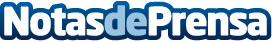 Nuevo purificador de agua de Blauwasser Tech para los hogaresEs un equipo avanzado que garantiza agua osmotizada al instante, directamente desde el grifo, y como campaña de cara a la Navidad tiene un 20 % de descuento sobre su precio de venta oficiaDatos de contacto:Juan Carlos MartínDepartamento de Comunicación607 999 866Nota de prensa publicada en: https://www.notasdeprensa.es/nuevo-purificador-de-agua-de-blauwasser-tech Categorias: Nacional Franquicias Gastronomía Restauración Consumo Otras Industrias http://www.notasdeprensa.es